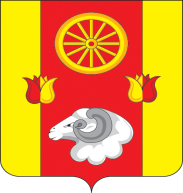 Администрация Кормовского сельского поселенияПОСТАНОВЛЕНИЕ  23.12.2021                                               № 128                                      с.Кормовое                               Об окончании пастбищного периода
и начале стойлового периодана территории Кормовского сельского поселенияВ соответствии с  Правилами выпаса и содержания сельскохозяйственных животных и  птицы на территории Кормовского  сельского поселения утвержденными постановлением администрации Кормовского сельского поселения от 29.12.2012 № 40, руководствуясь статьей  4.1. областного закона  от 25.10.2002 г. № 273 – ЗС «Об административных правонарушениях»,ПОСТАНОВЛЯЮ:1. Установить сроки стойлового содержания КРС и МРС на территории Кормовского сельского поселения: с 1 декабря 2021года по 15 апреля 2022 года.2. Запретить  выпас личного скота граждан и скота, принадлежащего сельскохозяйственным предприятиям, крестьянским (фермерским) хозяйствам на пастбищах в границах Кормовского сельского поселения  в стойловый  период .3. Ведущему специалисту  по вопросам муниципального хозяйства, вопросам ЖКХ, благоустройства, градостроительства, транспорта, связи, энергетики, природоохранной деятельности, защиты населения и территорий от чрезвычайных ситуаций   Юхновой Л.Д:- ознакомить руководителей сельскохозяйственных предприятий, ИП Глав К(Ф)Х о завершении пастбищного периода;- довести информацию до владельцев личных подсобных хозяйств  о завершении пастбищного периода и постановке скота на зимне-стойловое содержание до 01.12.2021 года;- установить контроль за содержанием животных в зимнее- стойловый период.  4. Настоящее постановление подлежит обнародованию на информационных стендах и  опубликованию на официальном сайте Кормовского сельского поселения.5. Настоящее постановление распространяет свои  действия на взаимоотношения возникшие с 01.12.02021 года.6.  Контроль за выполнением настоящего постановления оставляю за собой.Глава  АдминистрацииКормовского сельского поселения                                              В.В.Сикаренко